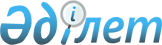 2009 жылға арналған аудандық бюджет туралы
					
			Күшін жойған
			
			
		
					Жамбыл облысы Сарысу аудандық мәслихатының 2008 жылғы 24 желтоқсандағы N 17-3 Шешімі. Жамбыл облысы Сарысу ауданының Әділет басқармасында 2009 жылғы 14 қаңтарда N 71 тіркелді. Күші жойылды - Жамбыл облысы Сарысу аудандық мәслихатының 2010 жылғы 9 ақпандағы № 32-8 Шешімімен      Ескерту: Күші жойылды - Жамбыл облысы Сарысу аудандық мәслихатының 2010.02.09 № 32-8 Шешімімен.

      2008 жылғы 4 желтоқсандағы Қазақстан Республикасының Бюджет кодексіне және "2009 жылға арналған облыстық бюджет туралы" 2008 жылғы 18 желтоқсандағы № 10-4 облыстық мәслихат шешіміне (нормативтік құқықтық кесімдердің мемлекеттік тіркеу Тізілімінде № 1716 болып тіркелген) сәйкес аудандық мәслихат ШЕШІМ ЕТТІ:



      1. 2009 жылға арналған аудандық бюджет 1-қосымшаға сәйкес төмендегідей көлемде бекітілсін:

      1) кірістер 2 582 345 мың теңге;

      осының ішінде:

      салықтық түсімдер 249 230 мың теңге;

      салықтық емес түсімдер 10 462 мың теңге;

      негізгі капиталды сатудан түсетін түсімдер 7 253 мың теңге;

      трансферттердің түсімдері 2 315 400 мың теңге;

      2) шығындар 2 589 630 мың теңге;

      3) таза бюджеттік кредиттеу 0 мың теңге;

      бюджеттік кредиттер 0 мың теңге;

      бюджеттік кредиттерді өтеу 0 мың теңге;

      4) қаржы активтерімен операциялар бойынша сальдо 0 мың теңге;

      қаржы активтерін сатып алу 0 мың теңге;

      мемлекеттік қаржы активтерін сатудан түсетін түсімдер 0 мың теңге;

      5) бюджет тапшылығы (профициті) 0 мың теңге;

      6) бюджет тапшылығын қаржыландыру (профицитті пайдалану) 0 мың теңге;

      қарыздар түсімі 0 мың теңге;

      қарыздарды өтеу 7285 мың теңге;

      бюджет қаражатының пайдаланылатын қалдықтары 0 мың теңге;      Ескерту. 1-тармаққа өзгерту енгізілді - Сарысу аудандықмәслихатының 2009.02.19 № 20-2; 2009.04.29 № 22-2; 2009.07.28 № 25-2; 2009.11.05 № 27-2; 2009.12.01 № 28-2 (2009 жылғы 1 қаңтарынан бастап қолданысқа енгізіледі) Шешімдерімен.

      2. 2009 жылға арналған субвенция көлемі 1560509 мың теңге көлемінде бекітілсін.



      3. "Агроөнеркәсіп кешенді және ауылдық аумақтарды дамытуды мемлекеттік реттеу туралы" Қазақстан Республикасының 2005 жылғы 8 шілдедегі Заңының 18 бабына сәйкес, 2009 жылы облыстық бюджеттен қаржыландыратын ауылдық елді мекендерде жұмыс істейтін денсаулық сақтау, әлеуметтік қамсыздандыру, білім беру, мәдениет және спорт ұйымдарының мамандарына қала жағдайында осы қызмет түрлерімен айналысатын мамандардың ставкаларымен салыстырғанда айлықтары мен тарифтік ставкаларының 25 пайызы мөлшерінде үстеме ақы төлеу үшін қаржы көзделсін.



      4. 2009 жылға арналған аудандық бюджетте табысы аз отбасылардың 18 жасқа дейінгі балаларына мемлекеттік жәрдемақы төлеуге 85984 мың теңге ескерілсін, оның ішінде республикалық бюджет қаржысы есебінен 10 898 мың теңге.



      5. Ауданның жергілікті атқарушы органының резерві 4800 мың теңге көлемінде бекітілсін.



      6. 2009 жылға арналған аудандық бюджеттің ұлғайтуға бағытталған бюджеттік бағдарламаларға және заңды тұлғалардың жарғылық капиталын қалыптастыру немесе ұлғайту бөлінген бюджеттік даму бағдарламаларының тізбесі 2-қосымшаға сәйкес бекітілсін.



      7. 2009 жылғы аудандық бюджеттің орындалу барысында секвестрлеуге жатпайтын бюджеттік бағдарламалар тізбесі 3-қосымшаға сәйкес бекітілсін.



      8. Ауыл шаруашылығы мақсатындағы жер учаскелерін сатудан ауданның бюджетіне түсетін түсімдердің көлемі 4-қосымшаға сәйкес бекітілсін.



      9. Ауданның маңызы бар қаланың, кенттің, ауылдық (селоның), ауылдық (селолық) округінің бюджеттік бағдарламалары 5-қосымшаға сәйкес бекітілсін.



      10. Осы шешім әділет органдарында мемлекеттік тіркеуден өткен күннен бастап күшіне енеді және 2009 жылдың 1 қаңтарынан қолданысқа енгізіледі.      Аудандық мәслихат                          Аудандық мәслихаттың

      сессиясының төрағасы                       хатшысы

      А. Назарбеков                              М. Есмаханов

Сарысу аудандық мәслихатының

2008 жылғы 24 желтоқсандағы

№ 17-3 шешіміне 1-қосымша      Ескерту. 1-Қосымша жаңа редакцияда - Сарысу аудандық  мәслихатының 2009.12.01 № 28-2 (2009 жылғы 1 қаңтарынан бастап қолданысқа енгізіледі) Шешімімен. 2009 жылға арналған аудандық бюджет

Сарысу аудандық мәслихатының

2008 жылғы 24 желтоқсандағы

№ 17-3 шешіміне 2-қосымша  2009 жылға арналған аудандық бюджеттің ұлғайтуға бағытталған бюджеттік бағдарламаларға және заңды тұлғалардың жарғылық капиталын қалыптастыру немесе ұлғайту бөлінген бюджеттік даму бағдарламаларының тізбесі

Сарысу аудандық мәслихатының

2008 жылғы 24 желтоқсандағы

№ 17-3 шешіміне 3-қосымша  2009 жылға арналған аудандық бюджеттің орындалу барысында секвестрлеуге жатпайтын бағдарламаларының тізбесі

Сарысу аудандық мәслихатының

2008 жылғы 24 желтоқсандағы

№ 17-3 шешіміне 4-қосымша Ауыл шаруашылығы мақсатындағы жер учаскелерін сатудан ауданның бюджетіне түсетін түсімдердің көлемі

Сарысу аудандық мәслихатының

2008 жылғы 24 желтоқсандағы

№ 17-3 шешіміне 5-қосымша      Ескерту. 5-Қосымша жаңа редакцияда - Сарысу аудандық мәслихатының 2009.12.01 № 28-2 (2009 жылғы 1 қаңтарынан бастап қолданысқа енгізіледі) Шешімімен. 2009 жылға арналған аудандық бюджеттен ауылдық округтерге бағдарламалар бойынша бөлінген қаражат көлемдерінің тізімі                                                           мың теңге
					© 2012. Қазақстан Республикасы Әділет министрлігінің «Қазақстан Республикасының Заңнама және құқықтық ақпарат институты» ШЖҚ РМК
				СанатыСанатыСанатыСанатыСомасы мың теңгеСыныбыСыныбыСыныбыСомасы мың теңгеIшкi сыныбыIшкi сыныбыСомасы мың теңгеАтауыАтауыСомасы мың теңге12345І. КІРІСТЕР25823451Салықтық түсімдер24923001Табыс салығы787782Жеке табыс салығы7877803Әлеуметтiк салық1093601Әлеуметтік салық10936004Меншiкке салынатын салықтар517041Мүлiкке салынатын салықтар233943Жер салығы125024Көлiк құралдарына салынатын салық151535Бірыңғай жер салығы65505Тауарларға, жұмыстарға және қызметтер көрсетуге салынатын iшкi салықтар60842Акциздер12053Табиғи және басқа ресурстарды пайдаланғаны үшiн түсетiн түсiмдер28694Кәсiпкерлiк және кәсiби қызметтi жүргiзгенi үшiн алынатын алымдар201008Заңдық мәнді іс-әрекеттерді жасағаны және (немесе) құжаттар бергені үшін оған уәкілеттігі бар мемлекеттік органдар немесе лауазымды адамдар алатын міндетті төлемдер33041Мемлекеттік баж33042Салықтық емес түсiмдер1046201Мемлекет меншіктен түсетін кірістер6355Мемлекет меншігіндегі мүлікті жалға беруден түсетін кірістер63502Мемлекеттік бюджеттен қаржыландырылатын мемлекеттік мекемелердің тауарларды (жұмыстарды, қызметтер көрсетуді) өткізуінен түсетін түсімдер1371Мемлекеттік бюджеттен қаржыландырылатын мемлекеттік мекемелердің тауарларды (жұмыстарды, қызметтер көрсетуді) өткізуінен түсетін түсімдер13704Мемлекеттік бюджеттен қаржыландырылатын, сондай-ақ Қазақстан Республикасы Ұлттық Банкінің бюджетінен (шығыстар сметасынан) ұсталатын және қаржыландырылатын мемлекеттік мекемелер салатын айыппұлдар, өсімпұлдар, санкциялар, өндіріп алулар65931Мұнай секторы ұйымдарынан түсетін түсімдерді қоспағанда, мемлекеттік бюджеттен қаржыландырылатын, сондай-ақ Қазақстан Республикасы Ұлттық Банкінің бюджетінен (шығыстар сметасынан) ұсталатын және қаржыландырылатын мемлекеттік мекемелер салатын айыппұлдар, өсімпұлдар, санкциялар, өндіріп алулар659306Басқа да салықтық емес түсiмдер30971Басқа да салықтық емес түсiмдер30973Негізгі капиталды сатудан түсетін түсімдер725301Мемлекеттік мекемелерге бекітілген мемлекеттік мүлікті сату01Мемлекеттік мекемелерге бекітілген мемлекеттік мүлікті сату003Жердi және материалдық емес активтердi сату72531Жерді сату46062Материалдық емес активтердi сату26474Трансферттердің түсімдері231540002Мемлекеттiк басқарудың жоғары тұрған органдарынан түсетiн трансферттер23154002Облыстық бюджеттен түсетiн трансферттер2315400Функционалдық топФункционалдық топФункционалдық топФункционалдық топФункционалдық топСомасы мың теңгеБюджеттік бағдарламалардың әкiмшiсi Бюджеттік бағдарламалардың әкiмшiсi Бюджеттік бағдарламалардың әкiмшiсi Бюджеттік бағдарламалардың әкiмшiсi Сомасы мың теңгеБағдарламаБағдарламаБағдарламаСомасы мың теңгеКіші бағдарламаКіші бағдарламаСомасы мың теңге123456ІІ. ШЫҒЫНДАР258963001Жалпы сипаттағы мемлекеттiк қызметтер122929112Аудан (облыстық маңызы бар қала) мәслихатының аппараты10131001Аудан (облыстық маңызы бар қала) мәслихатының қызметін қамтамасыз ету10131122Аудан (облыстық маңызы бар қала) әкімінің аппараты32739001Аудан (облыстық маңызы бар қала) әкімінің қызметін қамтамасыз ету32739123Қаладағы аудан, аудандық маңызы бар қала, кент, ауыл (село), ауылдық (селолық) округ әкімінің аппараты56948001Қаладағы ауданның, аудандық маңызы бар қаланың, кенттің, ауылдың (селоның), ауылдық (селолық) округтің әкімі аппаратының қызметін қамтамасыз ету56948452Ауданның (облыстық маңызы бар қаланың) қаржы бөлімі13965001Қаржы бөлімінің қызметін қамтамасыз ету11968003000Салық салу мақсатында мүлікті бағалауды жүргізу931011000Коммуналдық меншікке түскен мүлікті есепке алу, сақтау, бағалау және сату1066453Ауданның (облыстық маңызы бар қаланың) экономика және бюджеттік жоспарлау бөлімі9146001Экономика және бюджеттік жоспарлау бөлімнің қызметін қамтамасыз ету914602Қорғаныс636122Аудан (облыстық маңызы бар қала) әкімінің аппараты636005000Жалпыға бірдей әскери міндетті атқару шеңберіндегі іс-шаралар63604Бiлiм беру1605545464Ауданның (облыстық маңызы бар қаланың) білім беру бөлімі90371009000Мектепке дейінгі тәрбие ұйымдарының қызметін қамтамасыз ету90371464Ауданның (облыстық маңызы бар қаланың) білім беру бөлімі1210846003Жалпы білім беру1098876006000Балалар мен жас өспірімдер үшін қосымша білім беру99255010Республикалық бюджеттен берілетін нысаналы трансферттер есебінен білім берудің мемлекеттік жүйесіне оқытудың жаңа технологияларын енгізу12715464Ауданның (облыстық маңызы бар қаланың) білім беру бөлімі26 337018Кәсіптік оқытуды ұйымдастыру26 337464Ауданның (облыстық маңызы бар қаланың) білім беру бөлімі101087001Білім беру бөлімінің қызметін қамтамасыз ету8080004000Ауданның (аудандық маңызы бар қаланың) мемлекеттік білім беру мекемелерінде білім беру жүйесін ақпараттандыру3136005000Ауданның (облыстық маңызы бар қаланың) мемлекеттiк бiлiм беру ұйымдары үшiн оқулықтармен оқу-әдiстемелiк кешендерді сатып алу және жеткiзу5420007000Аудандық (қалалық) ауқымдағы мектеп олимпиадаларын және мектептен тыс іс-шараларды өткiзу241011Өңірлік жұмыспен қамту және кадрларды қайта даярлау стратегиясын іске асыру шеңберінде білім беру объектілерін күрделі, ағымдағы жөндеу84210467Ауданның (облыстық маңызы бар қаланың) құрылыс бөлімі176904037Білім беру объектілерін салу және реконструкциялау17690406Әлеуметтiк көмек және әлеуметтiк қамсыздандыру273220123Қаладағы аудан, аудандық маңызы бар қала, кент, ауыл (село), ауылдық (селолық) округ әкімінің аппараты7253003000Мұқтаж азаматтарға үйінде әлеуметтік көмек көрсету7 253451Ауданның (облыстық маңызы бар қаланың) жұмыспен қамту және әлеуметтік бағдарламалар бөлімі249859002Еңбекпен қамту бағдарламасы68726004000Ауылдық жерлерде тұратын денсаулық сақтау, білім беру, әлеуметтік қамтамасыз ету, мәдениет және спорт мамандарына отын сатып алуға Қазақстан Республикасының заңнамасына сәйкес әлеуметтік көмек көрсету1500005Мемлекеттік атаулы әлеуметтік көмек16930006000Тұрғын үй көмегі59018007000Жергілікті өкілетті органдардың шешімі бойынша мұқтаж азаматтардың жекелеген топтарына әлеуметтік көмек12128010000Үйден тәрбиеленіп оқытылатын мүгедек балаларды материалдық қамтамасыз ету296101618 жасқа дейінгі балаларға мемлекеттік жәрдемақылар85884017000Мүгедектерді оңалту жеке бағдарламасына сәйкес, мұқтаж мүгедектерді міндетті гигиеналық құралдармен қамтамасыз етуге, және ымдау тілі мамандарының, жеке көмекшілердің қызмет көрсету2712464Ауданның (облыстық маңызы бар қаланың) білім беру бөлімі1840008Білім беру ұйымдарының күндізгі оқу нысанының оқушылары мен тәрбиеленушілерін әлеуметтік қолдау1840451Ауданның (облыстық маңызы бар қаланың) жұмыспен қамту және әлеуметтік бағдарламалар бөлімі14 268001Жұмыспен қамту және әлеуметтік бағдарламалар бөлімінің қызметін қамтамасыз ету13 142011000Жәрдемақыларды және басқа да әлеуметтік төлемдерді есептеу, төлеу мен жеткізу бойынша қызметтерге ақы төлеу112607Тұрғын үй-коммуналдық шаруашылық375509458Ауданның (облыстық маңызы бар қаланың) тұрғын үй-коммуналдық шаруашылығы, жолаушылар көлігі және автомобиль жолдары бөлімі269689011000Шағын қалаларды жылумен жабдықтауды үздіксіз қамтамасыз ету262502012000Сумен жабдықтау және су бөлу жүйесінің қызмет етуі 7187467Ауданның (облыстық маңызы бар қаланың) құрылыс бөлімі91747005Коммуналдық шаруашылығын дамыту1500006Сумен жабдықтау жүйесін дамыту90247123Қаладағы аудан, аудандық маңызы бар қала, кент, ауыл (село), ауылдық (селолық) округ әкімінің аппараты5138008000Елді мекендерде көшелерді жарықтандыру4103009000Елді мекендердің санитариясын қамтамасыз ету908010000Жерлеу орындарын күтіп-ұстау және туысы жоқ адамдарды жерлеу87011000Елді мекендерді абаттандыру мен көгалдандыру40458Ауданның (облыстық маңызы бар қаланың) тұрғын үй-коммуналдық шаруашылығы, жолаушылар көлігі және автомобиль жолдары бөлімі8935016Елді мекендердің санитариясын қамтамасыз ету500018Елді мекендерді абаттандыру мен көгалдандыру843508Мәдениет, спорт, туризм және ақпараттық кеңістiк105443455Ауданның (облыстық маңызы бар қаланың) мәдениет және тілдерді дамыту бөлімі52975003000Мәдени-демалыс жұмысын қолдау52975467Ауданның (облыстық маңызы бар қаланың) құрылыс бөлімі248011Мәдениет объектілерін дамыту248465Ауданның (облыстық маңызы бар қаланың) Дене шынықтыру және спорт бөлімі726006000Аудандық (облыстық маңызы бар қалалық) деңгейде спорттық жарыстар өткiзу316007000Әртүрлi спорт түрлерi бойынша аудан (облыстық маңызы бар қала) құрама командаларының мүшелерiн дайындау және олардың облыстық спорт жарыстарына қатысуы410455Ауданның (облыстық маңызы бар қаланың) мәдениет және тілдерді дамыту бөлімі31314006000Аудандық (қалалық) кiтапханалардың жұмыс iстеуi31 314456Ауданның (облыстық маңызы бар қаланың) ішкі саясат бөлімі7628002Бұқаралық ақпарат құралдары арқылы мемлекеттiк ақпарат саясатын жүргізу7628455Ауданның (облыстық маңызы бар қаланың) мәдениет және тілдерді дамыту бөлімі3600001Мәдениет және тілдерді дамыту бөлімінің қызметін қамтамасыз ету3600456Ауданның (облыстық маңызы бар қаланың) ішкі саясат бөлімі5205001Ішкі саясат бөлімінің қызметін қамтамасыз ету 3520003000Жастар саясаты саласындағы өңірлік бағдарламаларды iске асыру1685465Ауданның (облыстық маңызы бар қаланың) Дене шынықтыру және спорт бөлімі3747001Дене шынықтыру және спорт бөлімі қызметін қамтамасыз ету374710Ауыл, су, орман, балық шаруашылығы, ерекше қорғалатын табиғи аумақтар, қоршаған ортаны және жануарлар дүниесін қорғау, жер қатынастары77199462Ауданның (облыстық маңызы бар қаланың) ауыл шаруашылық бөлімі10 295001Ауыл шаруашылығы бөлімінің қызметін қамтамасыз ету6662005000Алып қойылатын және жойылатын ауру жануарлардың, жануарлардан алынатын өнімдер мен шикізаттың құнын иелеріне өтеу367099000Республикалық бюджеттен берілетін нысаналы трансферттер есебінен аудандардың (облыстық маңызы бар қалалардың) бюджеттеріне ауылдық елді мекендер саласының мамандарына әлеуметтік қолдау шараларын іске асыру3266467Ауданның (облыстық маңызы бар қаланың) құрылыс бөлімі1148012Сумен жабдықтау жүйесін дамыту1148463Ауданның (облыстық маңызы бар қаланың) жер қатынастары бөлімі3142001Жер қатынастары бөлімінің қызметін қамтамасыз ету3042006000Аудандық маңызы бар қалалардың, кенттердiң, ауылдардың (селолардың), ауылдық (селолық) округтердiң шекарасын белгiлеу кезiнде жүргiзiлетiн жерге орналастыру100455Ауданның (облыстық маңызы бар қаланың) мәдениет және тілдерді дамыту бөлімі62614008Өңірлік жұмыспен қамту және кадрларды қайта даярлау стратегиясын іске асыру шеңберінде ауылдарда (селоларда), ауылдық округтерде әлеуметтік жобаларды қаржыландыру6261411Өнеркәсіп, сәулет, қала құрылысы және құрылыс қызметі6596467Ауданның (облыстық маңызы бар қаланың) құрылыс бөлімі3443001Құрылыс бөлімінің қызметін қамтамасыз ету3443468Ауданның (облыстық маңызы бар қаланың) сәулет және қала құрылысы бөлімі3153001Қала құрылысы және сәулет бөлімінің қызметін қамтамасыз ету315312Көлiк және коммуникация9000458Ауданның (облыстық маңызы бар қаланың) тұрғын үй-коммуналдық шаруашылығы, жолаушылар көлігі және автомобиль жолдары бөлімі9000023Автомобиль жолдарының жұмыс істеуін қамтамасыз ету900013Басқалар13279469Ауданның (облыстық маңызы бар қаланың) кәсіпкерлік бөлімі3486001Кәсіпкерлік бөлімі қызметін қамтамасыз ету3486452Ауданның (облыстық маңызы бар қаланың) қаржы бөлімі5300012Ауданның (облыстық маңызы бар қаланың) жергілікті атқарушы органының резерві 5300458Ауданның (облыстық маңызы бар қаланың) тұрғын үй-коммуналдық шаруашылығы, жолаушылар көлігі және автомобиль жолдары бөлімі4493001Ауданның (облыстық маңызы бар қаланың) тұрғын үй-коммуналдық шаруашылығы, жолаушылар көлігі және автомобиль жолдары бөлімі қызметін қамтамасыз ету449315Трансферттер274452Ауданның (облыстық маңызы бар қаланың) қаржы бөлімі274006000Нысаналы пайдаланылмаған (толық пайдаланылмаған) трансферттерді қайтару274III. ТАЗА БЮДЖЕТТІК КРЕДИТ БЕРУ 05Бюджеттік кредиттерді өтеу001Бюджеттік кредиттерді өтеу01Мемлекеттік бюджеттен берілген бюджеттік кредиттерді өтеу0IV. ҚАРЖЫ АКТИВТЕРІМЕН ЖАСАЛАТЫН ОПЕРАЦИЯЛАР БОЙЫНША САЛЬДО0V. БЮДЖЕТ ТАПШЫЛЫҒЫ (профициті)-7285VI. БЮДЖЕТ ТАПШЫЛЫҒЫН ҚАРЖЫЛАНДЫРУ (профицитін пайдалану)72857Қарыздар түсімі016Қарыздарды өтеу08Бюджет қаражаты қалдықтарының қозғалысы7285Функционалдық топФункционалдық топФункционалдық топБюджеттік бағдарламалардың әкiмшiсiБюджеттік бағдарламалардың әкiмшiсiБюджеттік бағдарламалардың әкiмшiсiБағдарламаБағдарламаАтауы12344Бiлiм беру467Ауданның (облыстық маңызы бар қаланың) құрылыс

бөлімі037Білім беру объектілерін салу және

реконструкциялау7Тұрғын үй-коммуналдық шаруашылық467Ауданның (облыстық маңызы бар қаланың) құрылыс

бөлімі006Сумен жабдықтау жүйесін дамытуФункционалдық топФункционалдық топФункционалдық топФункционалдық топБюджеттік бағдарламалардың әкімшісіБюджеттік бағдарламалардың әкімшісіБюджеттік бағдарламалардың әкімшісіБағдарламаБағдарламаАтауы12344Бiлiм беру464Білім беру бөлімі003Жалпы білім беру6Әлеуметтiк көмек және әлеуметтiк қамсыздандыру451Ауданның (облыстық маңызы бар қаланың) жұмыспен

қамту және әлеуметтік бағдарламалар бөлімі005Мемлекеттік атаулы әлеуметтік көмек006Тұрғын үй көмегі01618 жасқа дейінгі балаларға мемлекеттік жәрдемақыларСанатыСанатыАтауыСомасы мың теңгеСыныбыСыныбыАтауыСомасы мың теңгеIшкi сыныбыIшкi сыныбыАтауыСомасы мың теңгеЕрекшелігіАтауыСомасы мың теңге3Негізгі капиталды сатудан

түсетін түсімдер003Жердi және материалдық емес

активтердi сату01Жерді сату002Ауыл шаруашылығы мақсатындағы

жер учаскелерін сатудан түсетін

түсімдер0Қаладағы аудан, аудандық маңызы бар қала, кент, ауыл (село), ауылдық (селолық) округ әкімінің аппараттарының атауыБағдарламалар атауыБағдарламалар атауыБағдарламалар атауыБағдарламалар атауыБағдарламалар атауыБағдарламалар атауыҚаладағы аудан, аудандық маңызы бар қала, кент, ауыл (село), ауылдық (селолық) округ әкімінің аппараттарының атауы001 "Қаладағы ауданның, аудандық маңызы бар қаланың, кенттің, ауылдың (селоның), ауылдық (селолық) округтің әкімі аппаратының қызметін қамтамасыз ету"003 "Мұқтаж азаматтарға үйінде әлеуметтік көмек көрсету"008 "Елді мекендерде көшелерді жарықтандыру"009 "Елді мекендердің санитариясын қамтамасыз ету"010 "Жерлеу орындарын күтіп-ұстау және туысы жоқ адамдарды жерлеу"011 "Елді мекендерді абаттандыру мен көгалдандыру"Жаңатас қаласы әкімінің аппараты129234209256690887Байқадам ауылдық округінің аппараты7759810650Жайылма ауылдық округінің аппараты4779371137Жаңарық ауылдық округінің аппараты4388391120Жаңаталап ауылдық округінің аппараты446029510040Игілік ауылдық округінің аппараты4343806170Тоғызкент ауылдық округінің аппараты4609371100Қамқалы ауылдық округінің аппараты444080Түркістан ауылдық округінің аппараты4460100Досбол ауылдық округінің аппараты478780Барлығы:56948725341039088740